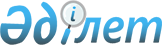 Об утверждении перечня ядов, производство, переработка, перевозка, приобретение, хранение, реализация, использование, уничтожение которых подлежит лицензированию
					
			Утративший силу
			
			
		
					Постановление Правительства Республики Казахстан от 31 декабря 2004 года
N 1459. Утратило силу постановлением Правительства Республики Казахстан от 13 июня 2007 года N 493 (вводится в действие с 9 августа 2007 года)



      


Сноска. Постановление Правительства РК от 31 декабря 2004 г. N 1459 утратило силу постановлением Правительства РК от 13 июня 2007 г. N 


 493 


 (вводится в действие с 9 августа 2007 года).



      В целях реализации 
 Закона 
 Республики Казахстан от 17 апреля 1995 года "О лицензировании" Правительство Республики Казахстан 

ПОСТАНОВЛЯЕТ:





      1. Утвердить прилагаемый перечень ядов, производство, переработка, перевозка, приобретение, хранение, реализация, использование, уничтожение которых подлежит лицензированию.




      2. Признать утратившим силу 
 постановление 
 Правительства Республики Казахстан от 9 марта 1998 года N 186 "О наркотических веществах, психотропных средствах и прекурсорах, подлежащих контролю в Республике Казахстан".




      3. Настоящее постановление вступает в силу со дня подписания и подлежит опубликованию.



 



      Исполняющий обязанности




      Премьер-министра




      Республики Казахстан


Утвержден            



постановлением Правительства  



Республики Казахстан     



от 31 декабря 2004 года N 1459  




 


Перечень ядов,






производство, переработка, перевозка, приобретение, хранение,






реализация, использование, уничтожение которых подлежит






лицензированию



Список А

1. Амитон: О,О-диэтил-S-[2(диэтиламино)этил]тиофосфат и соответствующие 



   алкилированные или протонированные соли



2. 1,1,3,3,3-пентафтор-2-(трифторметил)-1-пропен



3. 3-хинуклидинилбенэилат



4. Химикаты, содержащие атом фосфора, с которым связана одна метильная,



   этильная или пропильная (нормальная или изо-) группа, но не другие атомы



   углерода, например, метилфосфонилдихлорид, 



   диметилметилфосфонат



   исключение: фонофос: О-этил S-фенилэтилфосфонтиолтионат



5. N,N-диалкил (Me, Et, n-Pr или i-Pr) 



   амидодигалоидфосфаты



6. Диалкил (Me, Et, n-Pr или i-Рr)-N,N-диалкил



   (Me, Kt, n-Pr или i-Рr)-амидофосфаты



7. Треххлористый мышьяк



8. 2,2-дифенил-2-оксиуксусная кислота



9. Хинуклидин-3-ол



10. N,N-диалкил (Me, Et, n-Pr или i-Pr)



    аминоэтил-2-хлориды и соответствующие протонированные соли



11. N,N-диалкил (Me, Et, n-Pr или i-Pr)



    аминоэтан-2-олы и соответствующие протонированные соли



    исключения: N,N-диметиламиноэтанол и соответствующие



    протонированные соли



    N,N-диэтиламинозтанол и соответствующие протонированные соли



12. N,N-диалкил (Me, Et, n-Pr или i-Pr)



    аминоэтан-2-тиолы и соответствующие протонированные соли



13. Тиодигликоль: бис(2-гидроксиэтил)сульфид



14. Пинаколиловый спирт: 3,3-диметилбутан-2-ол



15. Фосген: дихлорангидрид угольной кислоты



16. Цианистый водород



17. Хлорпикрин: трихлорнитрометан



18. Хлорокись фосфора



19. Треххлористый фосфор



20. Пятихлористый фосфор



21. Триметилфосфит



22. Триэтилфосфит



23. Диметилфосфит



24. Диэтилфосфит



25. Монохлористая сера



26. Двуххлористая сера



27. Хлористый тионил



28. Этилдиэтаноламин



29. Метилдиэтаноламин



30. Триэтаноламин

 



Список В

1. Аконитин



2. Амизил



3. Гиосциамин основание



4. Гиосциамина камфорат



5. Гиосциамина сульфат



6. Глифтор



7. Меркаптофос



8. Метиловый спирт



9. Мышьяковистый ангидрид



10. Мышьяковый ангидрид



11. Натрия арсенат



12. Ртути дийодид



13. Ртути дихлорид



14. Ртути оксицианид



15. Ртути салицилат



16. Скополамина гидробромид



17. Стрихнина нитрат



18. Сумма алкалоидов красавки



19. Тетракарбонил никеля



20. Фенол



21. Фосфид цинка



22. Фосфор желтый



23. О-хлорбензилиденмалонодинитрил



24. Цианиды натрия, калия, меди, цинка, серебра, кадмия, ртути, кальция,



    бария, хлора



25. Цианплав



26. Циклон



27. Цинхонин



28. Сумма алколоидов Чилибухи



29. Этилмеркурфосфат



30. Этилмеркурхлорид



31. Яд змеиный



32. Яд пчелиный



33. Диметилметилфосфонат



34. Метилфосфонилдифторид



35. Метилфосфонилдихлорид



36. 41.3-гидрокси-1-метилпиперидин



37. N,N-диизопропил-2-аминоэтил хлорид



38. 2-диизопропиламиноэтантиол



39. Фториды калия, натрия, серебра



40. 2-хлорэтанол



41. Диметиламин



42. Диэтилэтилфосфонат



43. Диэтил-N,N-диметиламидофосфат



44. Диметиламина гидрохлорид



45. Этилдихлорфосфонит



46. Этилдихлорфосфонат



47. Этилдифторфосфонат



48. Фтористый водород



49. Метилбензилат



50. Метилдихлорфосфонит



51. 2-диизопропиламиноэтанол



52. Пинаколиновый спирт



53. 0-этил-0-(2-диизопропиламиноэтил)метилфосфонит



54. Диэтилметилфосфонит



55. Диметилэтилфосфонат



56. Этилдифторфосфонит



57. Метилдифторфосфонит



58. 3-Хинуклидин



59. Пятифтористый фосфор



60. Пинаколин



61. Бифториды калия и натрия



62. Пентасульфид фосфора



63. Ди-изопропиламин



64. Диэтиламиноэтанол



65. Сульфид натрия



66. Триэтаноламиногидрохлорид



67. N,N-диизопропил-2-аминоэтилхлорид гидрохлорид



68. Бромбензилцианид



69. Фенацилхлорид (п-хлорацетофенон)



70. Дибензол (1,4 оксазепин)



 



      Примечание:



      В отношении списка А необходимо придерживаться обязательств, принятых государством- участником Конвенции о запрещении разработки, производства, накопления и применения химического оружия и о его уничтожении и Закона Республики Казахстан от 24.06.1999 г.



N 398 "О ратификации Конвенции о запрещении разработки, производства, накопления и применения химического оружия и о его уничтожении".

					© 2012. РГП на ПХВ «Институт законодательства и правовой информации Республики Казахстан» Министерства юстиции Республики Казахстан
				